                                                 Project / Projekt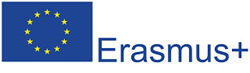 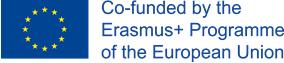 Creative, Active, Responsible Students in the Digital WorldTvůrčí, aktivní, zodpovědná mládež v digitálním světě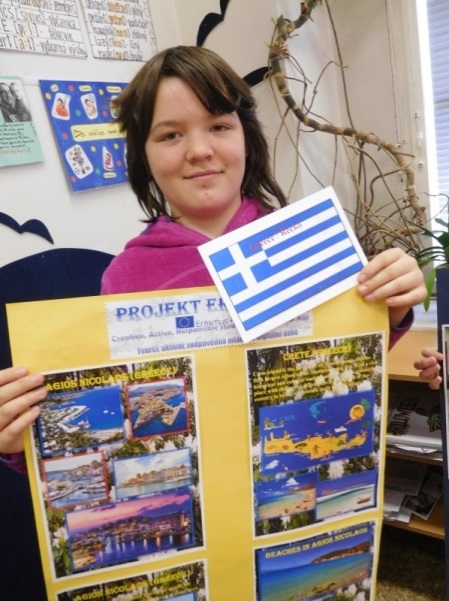 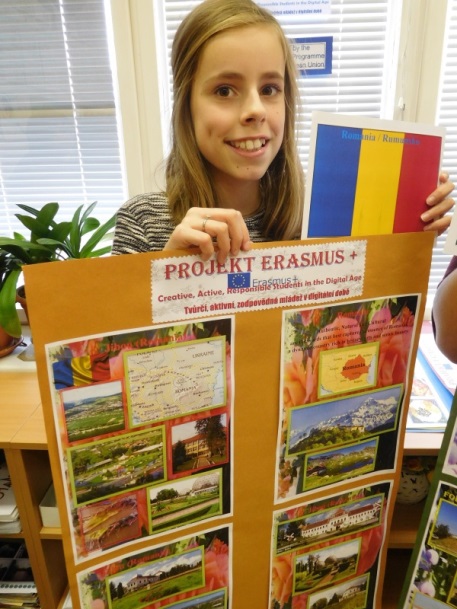 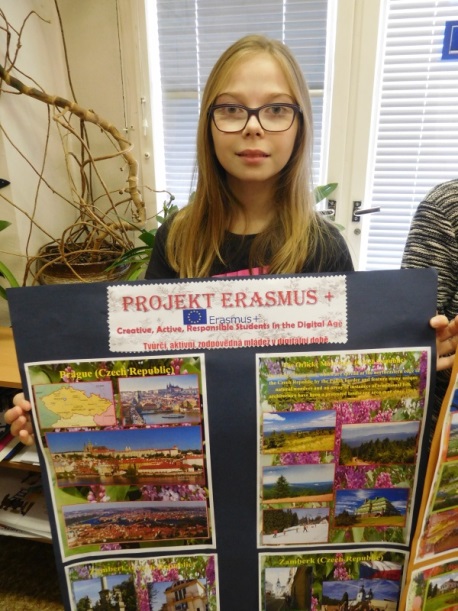 	v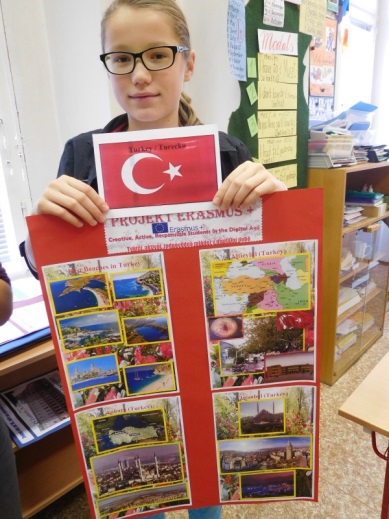 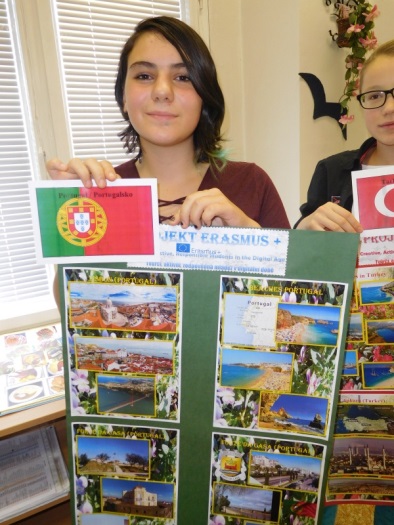 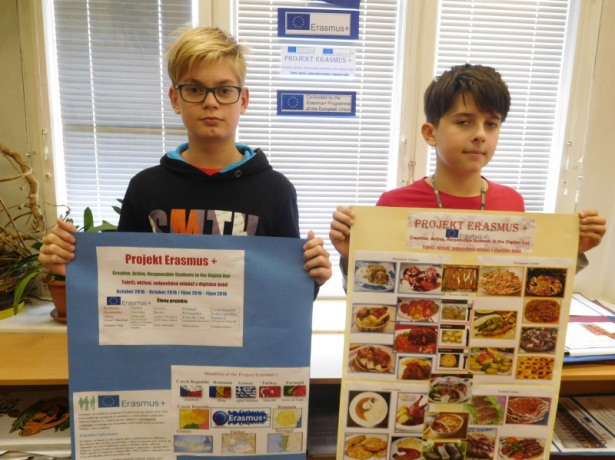 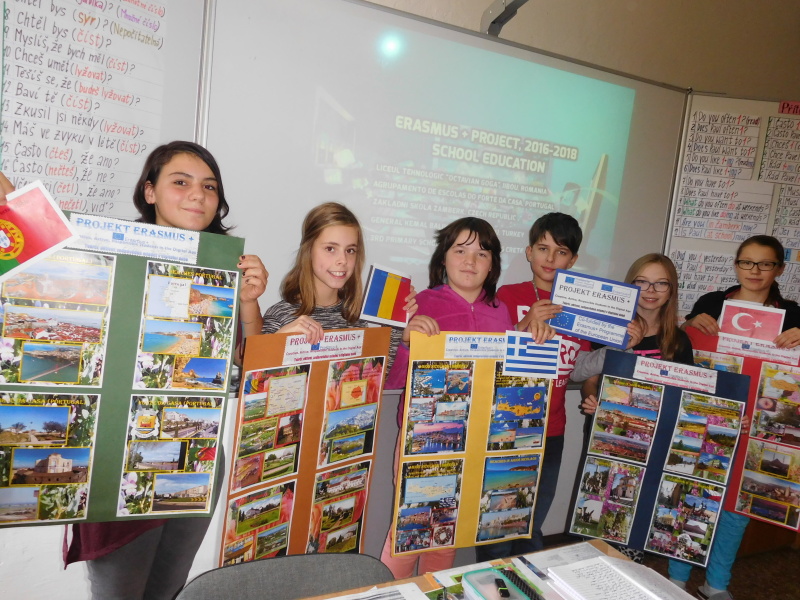 		     7.B	Project / ProjektCreative, Active, Responsible Students in the Digital WorldTvůrčí, aktivní, zodpovědná mládež v digitálním světě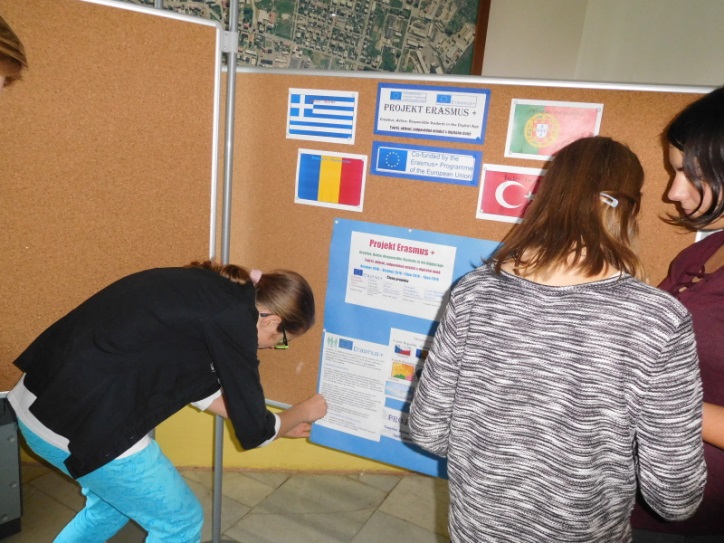 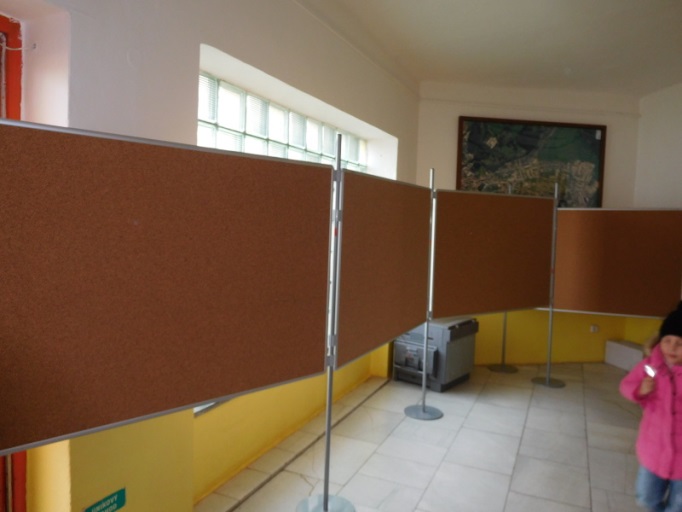 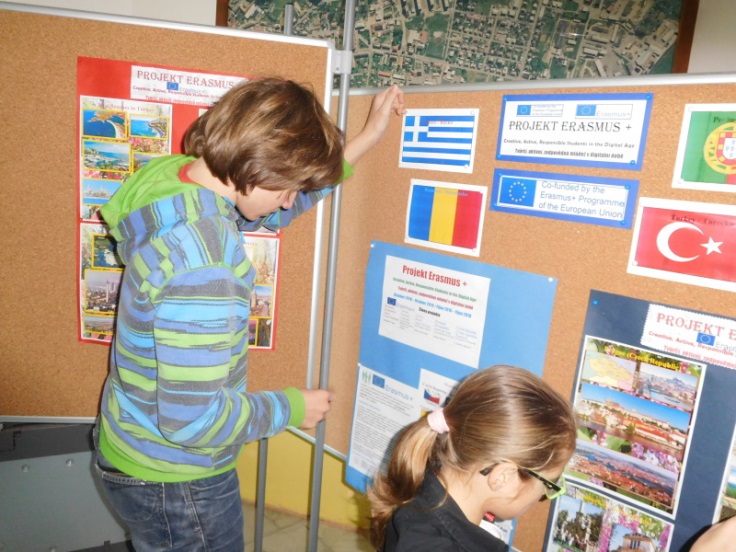 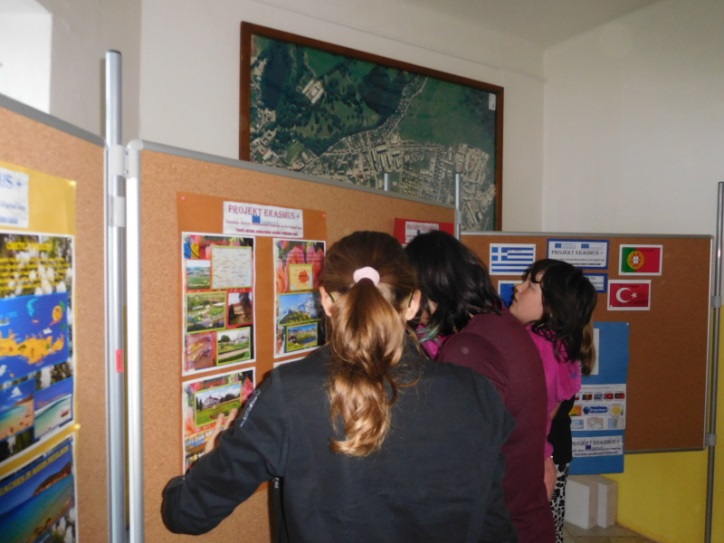 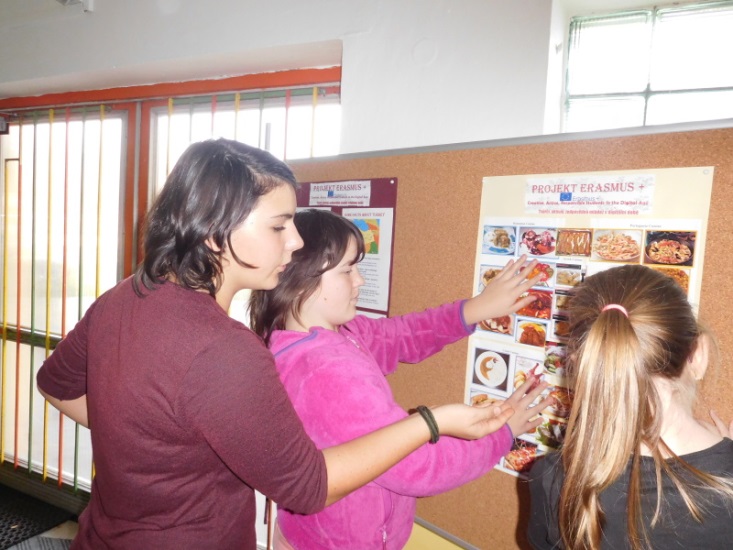 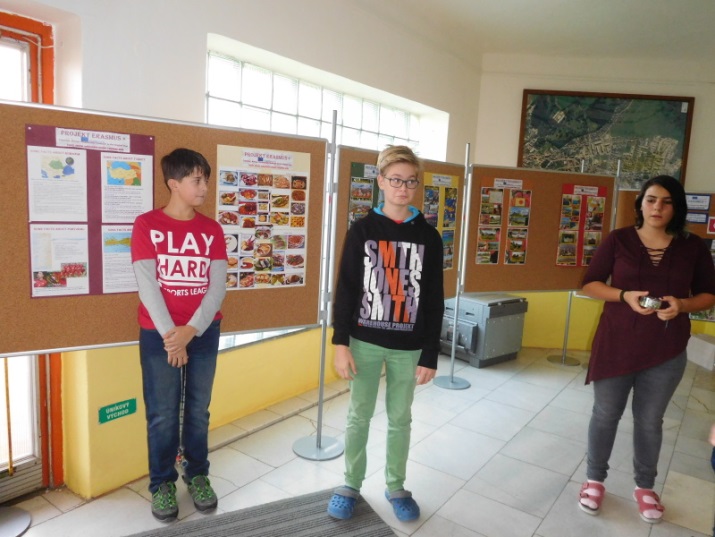 